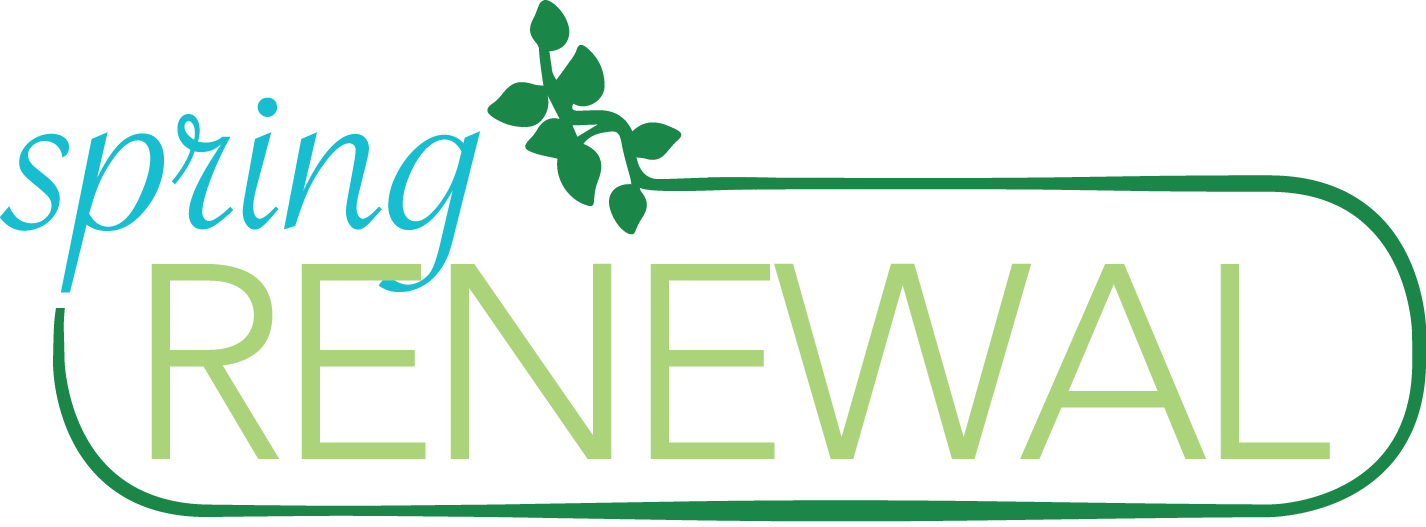 Spring Renewal Ministry Fair ApplicationPlease complete this form to submit your proposal to host a table or activity during the Ministry Fair at Spring Renewal. Display tables at the Ministry Fair will be set up all day, with people staffing tables and running activities during the lunch hour from 12 – 1 pm. The Ministry Fair could highlight congregation-based ministries that would like to share their experiences, non-profits that are aligned with the ministries of the church, diocesan commissions and committees that seek input or involvement, or Christian formation or spiritual growth resources available to our church members. Ministry Fair participants could host a brief activity at or near their table during the Ministry Fair such as: 5-minute yoga class, crafting prayer beads, building a collaborative piece of art, 15-minute introduction to spiritual direction sessions, Beloved Community storytelling, silent meditation room, prayer walk outside, sign-ups for advocacy efforts etc. – Ministry Fair participants are encouraged to be imaginative and hands on! Manchester Community College provides lots of creative common and classroom space, and we will develop a Ministry Fair map to guide people to the various ministries and activities available. Please fill out the Following: Name of Person coordinating Ministry Fair entry:  Email address: Mobile phone number: Name of Ministry to be displayed at Ministry Fair: Address of Ministry Location: Please describe the organization or ministry that will be on display at the Ministry Fair: Will you need a half table or full table at the Ministry Fair? How many chairs? Please describe any activities you might host at the Ministry Fair, and what kind of space you would need for the activity: Which practice within the Way of Love does this Ministry Fair display or activity highlight?  (Check all that apply)	TURN: Pause, listen and choose to follow Jesus	LEARN: Reflect on Scripture each day, especially on Jesus’ life and teachings.	PRAY: Dwell intentionally with God daily	WORSHIP: Gather in community weekly to thank, praise, and dwell with God	BLESS: Share faith and unselfishly give and serve	GO: Cross boundaries, listen deeply and live like Jesus	REST: Receive the gift of God’s grace, peace, and restorationPlease describe how this Ministry Fair display or activity will develop the Way of Love practice/s: Will you need power or any special equipment for this Ministry Fair entry? Please describe any printed materials you will provide at the Ministry Fair:  Please describe anything else we should know about the Ministry Fair entry:  